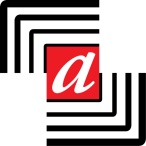 BewaarformatentabelOnderstaande tabel biedt houvast bij het beheren van je digitaal archief op zodanige wijze dat de bestanden leesbaar blijven zo lang als nodig. Vul ze in voor alle reeksen die je dienst bewaart en die:een bewaartermijn hebben van meer dan 5 jaar, om de leesbaarheid van de bestanden gedurende deze volledige periode te garanderen,en/ofbestemd zijn om overgebracht te worden naar het Rijksarchief voor permanente bewaring, om de leesbaarheid van de bestanden tot hun overbrenging te garanderen, die mogelijk pas na 30 jaar plaatsheeft (de wettelijke standaardtermijn voor overbrenging).a Als je dienst nog niet over een selectielijst beschikt, gebruik dan de benamingen uit je ordeningsplan of vind inspiratie in de modelselectielijst.b Het originele bestand moet ook bewaard worden (tenzij het gaat om een conversie van één versie van een formaat een andere, bv. van doc naar docx of van pdf naar pdf/a), naast de bewaarkopie(ën).c Selecteer ‘tekst’ als enkel de tekstuele inhoud van belang is. Selecteer ‘tekst en andere’ als de bestanden afbeeldingen, geluidsfragmenten, handtekeningen of andere componenten bevatten die met de tekst bewaard moeten worden en/of de vormgeving van het document van belang is. Selecteer ‘andere’ als de bestanden geen tekst bevatten.d Deze moeten in de loop van de tijd geactualiseerd worden. De nieuwe bewaarkopie(ën) vervangt/vervangen dan de vorige, die verwijderd kan/kunnen worden (niet het origineel).De tabel kan uitgebreid worden met informatie over de timing van de conversies, waar de verschillende versies bewaard worden (systeem en fysieke locatie), de locatie van de back-ups etc.ReeksNaam of nummer uit de selectielijst.aFormaatFormaat van het originele bestand.bTe bewaren informatieWelke aspecten van de bestanden bewaard moeten worden.cBewaarformatenFormaten die gemaakt moeten worden om de informatie veilig te bewaren.dVb: Contracten met onderzoeksinstellingenpdftekst en anderepdf/a-2Vb: Opnames van de bestuursvergaderingenmp4anderedpxtekst / tekst en andere / anderetekst / tekst en andere / anderetekst / tekst en andere / andere